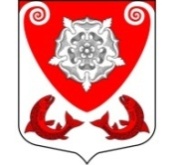 МЕСТНАЯ  АДМИНИСТРАЦИЯМО РОПШИНСКОЕ СЕЛЬСКОЕ ПОСЕЛЕНИЕМО ЛОМОНОСОВСКОГО  МУНИЦИПАЛЬНОГО РАЙОНАЛЕНИНГРАДСКОЙ ОБЛАСТИП О С Т А Н О В Л Е Н И Е№ 12от 21.01.2020 г.Об утверждении перечня мест массового пребывания людей на территории МО Ропшинское сельское поселение	Руководствуясь Федеральным законом № 131-ФЗ от 06.10.2003 года «Об общих принципах организации местного самоуправления в Российской Федерации», Федеральным законом №35-ФЗ от 06.03.2006 года «О противодействии терроризму», Постановлением Правительства Российской Федерации от 25.03.2015 года №272 «Об утверждении требований антитеррористической защищенности мест массового пребывания людей и объектов (территорий), подлежащих обязательной охране полицией, и форм паспортов безопасности таких мест и объектов (территорий)», в целях обеспечения безопасности мест массового пребывания людей на территории муниципального образования Ропшинское сельское поселение Ломоносовского муниципального района Ленинградской области, местная администрация Ропшинского сельского поселенияПОСТАНОВЛЯЕТ:1. Утвердить перечень мест массового пребывания людей на территории муниципального образования в согласно Приложением № 1.2. Признать утратившим силу постановление местной администрации от 19.09.2018 г. №540 «Об утверждении перечня мест массового пребывания людей расположенных на территории МО Ропшинское сельское поселение» Ломоносовского муниципального района Ленинградской области и создании межведомственной комиссии по обследованию мест массового пребывания людей, расположенных на территории муниципального образования Ропшинское сельское поселение Ломоносовского муниципального района Ленинградской области»3. Разместить на официальном сайте администрации муниципального образования Ропшинское сельское поселение Ломоносовского муниципального района Ленинградской области в информационно-телекоммуникационной сети интернет по адресу:  официальнаяропша.рф4. Настоящее постановление вступает в силу с момента его официального опубликования.5.  Контроль за исполнением постановления оставляю за собой.Глава местной администрации МО Ропшинское сельское поселение                                       М. М. Дзейгов  Исп. Смирнова Л.Ю..Тел. 8(81376)72-224    Приложение № 1 к постановлению местной администрации  МО Ропшинское сельское поселение от   21.01.2020 г  № 12ПЕРЕЧЕНЬ МЕСТ С МАССОВЫМ ПРЕБЫВАНИЕМ ЛЮДЕЙ НА ТЕРРИТОРИИ МУНИЦИПАЛЬНОГО ОБРАЗОВАНИЯ РОПШИНСКОЕ СЕЛЬСКОЕ ПОСЕЛЕНИЕ ЛОМОНОСОВСКОГО МУНИЦИПАЛЬНОГО РАЙОНА ЛЕНИНГРАДСКОЙ ОБЛАСТИЗдание муниципального казенного учреждение «Культурно-спортивный центр Ропшинского сельского поселения», расположенное по адресу: Ленинградская область, Ломоносовский муниципальный район, д. Яльгелево, бульвар Культуры здание 6.Территория перед зданием муниципального казенного учреждение «Культурно-спортивный центр Ропшинского сельского поселения», по адресу: Ленинградская область, Ломоносовский муниципальный район, д. Яльгелево, бульвар Культуры.